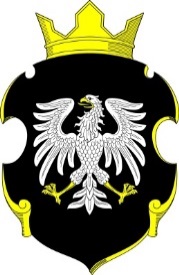 Ленинградская областьЛужский муниципальный районАдминистрация Тесовского сельского поселенияПОСТАНОВЛЕНИЕ29 июля 2019 года                            № 110          В соответствии с   Федеральным законом от 06.10.2003  № 131-ФЗ «Об общих принципах организации местного самоуправления в Российской Федерации», Федеральным законом от 24.06.1998 №89-ФЗ «Об отходах производства и потребления, СанПиН 42-128-4690-88,   постановлением администрации Тесовского сельского поселения от 22.07.2019г № 109 «Об утверждении муниципальной программы «Развитие комплексной системы обращения с отходами, в том числе с твердыми коммунальными отходами, на территории Тесовского сельского поселения на  2019 год», администрация Тесовского сельского поселения Лужского муниципального района Ленинградской области постановляет:1. Утвердить прилагаемые типовые проекты объектов накопления коммунально-бытовых отходов подлежащих установке на территории Тесовского сельского поселения в 2019 году,  согласно  Приложения №1 и Приложения № 2.          2. Утвердить стоимость  строительства объекта накопления заглубленного типа согласно сметного расчета в сумме 224 494 рублей 00 копеек.          3. Утвердить стоимость  строительства объекта накопления для контейнеров типа лодочка  согласно расчета в сумме 101 600 рублей 00 копеек.          4.  Опубликовать настоящее постановление в газете «Лужская правда» и разместить на официальном сайте администрации Тесовского сельского поселения http://tesovo4adm.ru/.         5. Контроль за исполнением постановления оставляю за собой.И.о. главы администрацииТесовского сельского поселения				                М.М. Султанов Приложение 1
к постановлению администрации
Тесовского сельского поселения
№ 110 от «29» июля 2019 года ТЕХНИЧЕСКОЕ ЗАДАНИЕна выполнение работ по созданию мест (площадок) накопления твердых коммунальных отходов (заглубленного типа) по адресам;  д. Почап ул. Дорожная у д. №27, д. Почап ул. Солнечная у д. №14, д. Почап перекресток улиц Заречной и Южной. Заказчик: администрация Тесовского сельского поселения, Лужского муниципального района   Ленинградской   области Предмет муниципального контракта: выполнение работ по приобретению и установке заглубленных контейнеров для сбора твердых коммунальных отходов на территории д. Почап по адресам: д. Почап ул. Дорожная у д. №27, д. Почап ул. Солнечная у д. №14, д. Почап перекресток улиц Заречной и ЮжнойИсточник финансирования: за счет средств бюджета Тесовского сельского поселения,  Лужского муниципального района на 2019 год, в том числе за счет субсидий из областного бюджета.Место выполнения работ: 188224, Ленинградская область, Лужский район, д. Почап ул. Дорожная у д. №27, д. Почап ул. Солнечная у д. №14, д. Почап перекресток улиц Заречной и Южной Срок выполнения работ: в течение 15 (пятнадцати) календарных дней с момента заключения муниципального контракта.Порядок оплаты: оплата производится по выполнению работ и подписанию актов сдачи-приёмки выполненных работ путём перечисления денежных средств на расчётный счёт Подрядчика в течение 10 (десяти) банковских дней, после выставления счёта на оплату.Начальная (максимальная) цена контракта: 673 482 (Шестьсот семьдесят три тысячи четыреста восемьдесят два рубля) рублей 00 копеек.Цели использования результатов работ: улучшения жизнедеятельности населения, санитарного и экологического состояния д. Почап.    Виды выполняемых работ: выполнение работ по установке 3 (трех) заглубленных контейнеров для сбора твердых коммунальных отходов по адресам: д. Почап ул. Дорожная у д. №27, д. Почап ул. Солнечная у д. №14, д. Почап перекресток улиц Заречной и Южной. Время выполнения работ: работы проводить ежедневно с 08.00 до 21.00 час. Ведомость объема работ: работы по приобретению и установке заглубленных контейнеров для сбора твердых коммунальных отходов по адресам: д. Почап ул. Дорожная у д. №27, д. Почап ул. Солнечная у д. №14, д. Почап перекресток улиц Заречной и Южной.11. Общие требования к выполнению работ:11.1. Все работы должны быть выполнены надлежащим качеством, в соответствии с условиями муниципального контракта, а также в соответствии с ГОСТ, СНиП и другими нормативными документами, регламентирующими выполнение работ по установке заглубленных контейнеров. 11.2 Работы следует выполнять, руководствуясь требованиями следующих нормативных документов:1. СНиП 42-128-4690-88Санитарные правила содержания территорий населенных мест2. СП 48.13330.2011 Организация строительства. Актуализированная редакция СНиП 12-01-2004;3. СНиП 12-03-2001 Часть 1, СНиП 12-04-2002. Часть 2. Безопасность труда в строительстве;      4. Иные нормативно-правовые и локальные акты, применяемые в указанной сфере.12. Требования к материалам, использующимся при выполнении работ:Выполнение всех видов работ должно осуществляться в объеме, установленном техническим заданием Заказчика, в соответствии с требованиями  Контракта.  В период исполнения работ по Контракту Подрядчик обеспечивает высокое качество работ за счет умения и навыков, связанных с производством работ, привлечением компетентного технического персонала с необходимыми допусками и разрешениями на производство работ, а также использование инструментов, производственной базы, отвечающих технологиям выполнения указанных видов работ, предоставление сертификатов, соблюдение гарантий по качеству исполнения работ и поставляемых материалов и конструкций.Подрядчик выполняет работы на собственных или привлеченных машинах и своими материалами.Порядок (последовательность, этапы) выполнения работ:До начала выполнения (в том числе подготовительных) работ на объекте Подрядчик обязан получить в установленном порядке разрешение от Заказчика на выполнение земляных работ.Требования к качеству работ (услуг), в том числе технологии производства работ:      14.1. Подрядчик гарантирует качество работ, наличие сертификатов, технических паспортов или других документов, удостоверяющих качество материалов и оборудования. Несет ответственность за допущенные отступления от требований, предусмотренных в техническом задании.14.2. При выполнении работ Подрядчик должен соблюдать безопасность работ – это безопасность работ для жизни, здоровья, имущества потребителей и окружающей среды при обычных условиях ее использования, хранения, транспортировки и утилизации, а также безопасность процесса выполнения работ. Выполняет своими силами на территории рабочей площадки все временные сооружения, необходимые для хранения материалов, и выполнения работ по настоящему контракту. Обеспечивает выполнение на объекте необходимых противопожарных мероприятий, мероприятий по технике безопасности и охране окружающей среды во время производства работ. Обязуется содержать рабочую площадку и прилегающие участки свободными от отходов, накапливаемых в результате выполнения работ, и обеспечивает их своевременную уборку своими силами.14.3. Подрядчик должен обеспечить наличие постоянного, достаточного, для выполнения работ, количества инженерно-технического персонала и рабочих требуемых специальностей на объекте.14.4.	Технология и методы производства работ должны быть обеспечены в полном соответствии с техническим заданием, сметной документацией, стандартами, строительным нормами и правилами, и иными действующими на территории РФ нормативными правовым актами по обеспечению санитарно- эпидемиологических норм, охраны окружающей среды экологической безопасности, пожарной безопасности, охраны труда. 14.5.	Работы должны производиться только в отведенной зоне работ, после окончания работ должны быть произведена ликвидация рабочей зоны, уборка мусора.14.6. В ходе выполнения работ Подрядчик выполняет обязательную трехступенчатую фотофиксацию (до начала работ, во время и по окончанию работ).Требования к безопасности работ15.1. Вся полнота ответственности при выполнении работ на объекте за соблюдением норм и правил по технике безопасности и пожарной безопасности возлагается на Подрядчика, выполняющего работы. Организация и выполнение работ должны осуществляться при соблюдении законодательства  Российской  Федерации по охране труда, а также иных нормативных правовых актов,  строительных норм и правил, сводов и правил по проектированию и строительству; межотраслевых и отраслевых правил и типовых инструкций по охране труда, утвержденных в установленном порядке федеральными органами исполнительной власти; государственных стандартов системы стандартов безопасности, правил устройства и безопасной эксплуатации, инструкций по безопасности; государственных санитарно-эпидомиологических правил и нормативов, гигиенических нормативов, санитарных правил и норм, утвержденных Минздравом России. Организация строительной площадки должна обеспечивать безопасность труда работающих на всех этапах производства работ, перед началом производства работ необходимо провести инструктаж о методах работ, последовательности их выполнения, необходимых средствах индивидуальной защиты. Безопасность выполняемых работ согласно СНиП 12-03-2001 «Безопасность труда в строительстве. Часть первая. Общие требования» и др.15.2. У Подрядчика должны быть проведены мероприятия по охране труда, экологические мероприятия, мероприятия по предотвращению аварийных ситуаций, которые подтверждаются копиями положений, действующих по организации и соответствующими Журналами.16. Иные показатели, связанные с определением соответствия выполняемых работ потребностям Заказчика:16.1.Подрядчик вправе привлекать по своему усмотрению третьих лиц для участия в исполнении Контракта.Приложение 1 к техническому заданию.Схема контейнера для твердых коммунальных отходов «Эко-5000» цельнолитой пластиковый заглубленного типа.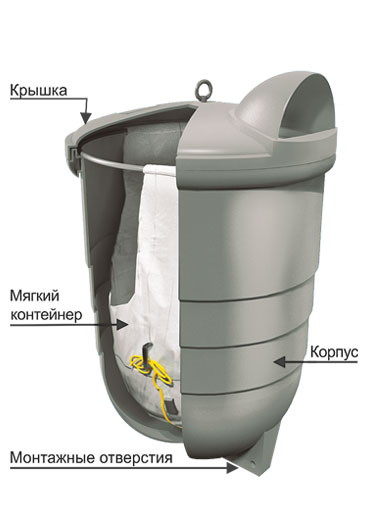 Приложение 2
к постановлению администрации
Тесовского сельского поселения
№ 110 от «29» июля 2019 годаТЕХНИЧЕСКОЕ ЗАДАНИЕна выполнение работ по созданию мест (площадок) накопления твердых коммунальных отходов для контейнеров типа К-6 (лодочка)1.Требования к техническим характеристикам мест (площадок) накопления твердых коммунальных отходов для контейнеров типа К-6 (лодочка)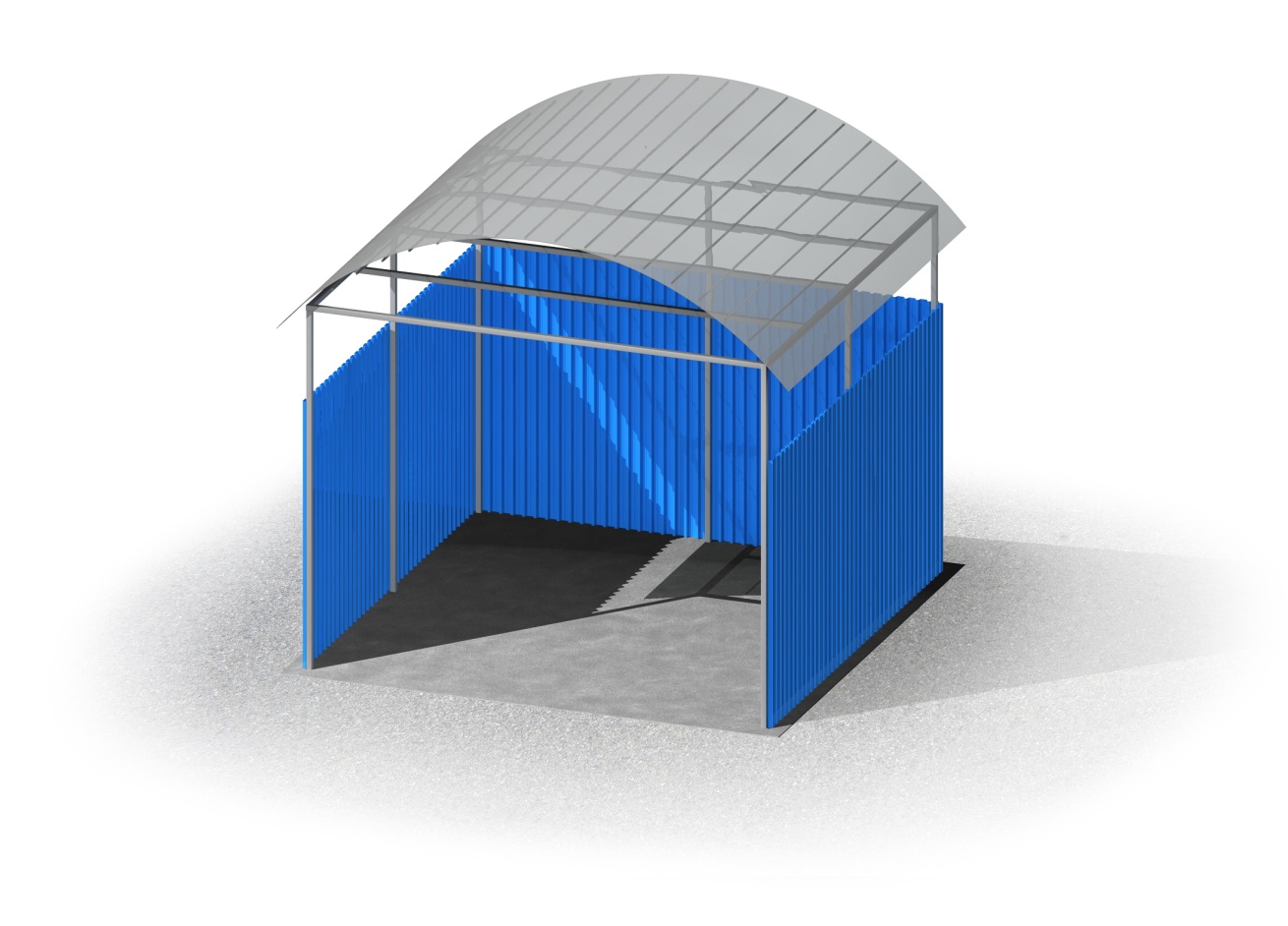 ТЕХНИЧЕСКОЕ ЗАДАНИЕна выполнение работ по созданию мест (площадок) накопления твердых коммунальных отходов для контейнеров типа К-8 (лодочка)1.Требования к техническим характеристикам мест (площадок) накопления твердых коммунальных отходов для контейнеров типа К-8 (лодочка)Об утверждении типовых проектов Объектов  накопления твердых коммунальных отходов№ ппНаименованиеЕд. изм.Кол.Примечание12345Земляные работы, демонтажЗемляные работы, демонтаж1Разработка грунта с погрузкой на автомобили-самосвалы экскаваторами с ковшом вместимостью: 0,4 (0,35-0,45) м3, группа грунтов 21000 м3 грунта0,0162Перевозка грузов автомобилями-самосвалами грузоподъемностью 10 т, работающих вне карьера, на расстояние: до 5 км I класс груза1 т груза2816*1,753Разработка грунта вручную в траншеях глубиной до 2 м без креплений с откосами, группа грунтов: 2100 м3 грунта0,034Погрузка вручную неуплотненного грунта из штабелей и отвалов в транспортные средства, группа грунтов: 1100 м30,0333*1,1/1005Перевозка грузов автомобилями-самосвалами грузоподъемностью 10 т, работающих вне карьера, на расстояние: до 5 км I класс груза1 т груза5,283,3*1,66Засыпка пазух котлованов спецсооружений песчано-гравийной смесью, в т.ч.:10 м30,75Смесь песчано-гравийная несортированная речнаям37,5ФундаментФундамент7Устройство основания под фундаменты: гравийного1 м3 основания2,58Устройство фундаментных плит железобетонных: плоских100 м3 железобетона в деле0,031 Монтаж контейнеров Монтаж контейнеров9Монтаж мусорных контейнеров с системой быстрой разгрузки и модулем автономного пожаротушения на открытой площадке, масса оборудования: 0,5 т1 шт.1ЭкобинПокрытияПокрытия10Устройство прослойки из нетканого синтетического материала (НСМ) под покрытием из сборных железобетонных плит: сплошной, в т.ч.:1000 м2 поверхности0,012Полотно иглопробивное для дорожного строительства (Дорнит-2)10 м21,3812*1,15/1011Устройство подстилающих и выравнивающих слоев оснований: из щебня, в т.ч.:100 м3 (в плотном теле)0,012Щебень марки 800 фракция 10-20 ммм31,5241,2*1,271,5241,2*1,2712Устройство подстилающих и выравнивающих слоев оснований: из сухой песчано-цементной смеси, в т.ч.:100 м3 (в плотном теле)0,006Смесь пескоцементная с содержанием цемента до 67 %м30,660,6*1,113Устройство покрытий из тротуарной плитки, количество плитки при укладке на 1 м2: 55 шт., в т.ч.:10 м21,2Плитка фигурная тротуарная, серая толщина 60 ммм212,2414Установка бортовых камней бетонных: при других видах покрытий (тротуарных), в т.ч.:100 м 0,14Камни бортовые БР 100.20.8 /бетон В22,5 (М300), объем 0,016 м3/ (ГОСТ 6665-91)шт.14ОгражденияОграждения15Установка  металлических столбов высотой до 4 м: с погружением в бетонное основание, в т.ч.:100 столбов0,07Столб стальной оцинкованный 60х60ммшт.7Бетон тяжелый, класс В15 (М200)м30,443816Устройство заграждений из готовых металлических решетчатых панелей: высотой до 2 м, в т.ч.:10 панелей0,6Секция стальная оцинкованная длиной 2000 ммшт.4Секция стальная оцинкованная длиной 1000 ммшт.2Шпильки стальные оцинкованные с гайками и шайбамикомпл.141.1 Требования, предъявляемые к контейнерным площадкам1.1 Требования, предъявляемые к контейнерным площадкам1.1 Требования, предъявляемые к контейнерным площадкамОснованиеОснование должно быть выполнено из ж/бетона В15. Толщина бетона не менее 100мм. На подстилающем слое щебня толщиной не менее 150мм и песка не менее 200 мм. Щебень гранитный, не ниже м800, фр.20-40мм. С использованием разделительного слоя из нетканых материалов (геотекстиля).Основание должно быть выполнено из ж/бетона В15. Толщина бетона не менее 100мм. На подстилающем слое щебня толщиной не менее 150мм и песка не менее 200 мм. Щебень гранитный, не ниже м800, фр.20-40мм. С использованием разделительного слоя из нетканых материалов (геотекстиля).Площадь площадки с навесом для контейнера К-6:Ширина:Длина:20 м24000  мм5000 мм20 м24000  мм5000 ммОграждениеОграждение должно быть каркасного типа с использованием металлических стоек из горячекатаной стали, сечением не менее 40х40мм и толщиной стенки не менее 2мм. в нижней части к стойкам должны быть приварены опорные части размером не менее 150х150мм из горячекатаной стали, толщиной не менее 3 мм. опорные части должны иметь не менее 4-х отверстий для крепления стоек (анкерования) к бетонному основанию. количество стоек не менее 2 штук на погонный метр. Между стоек для усиления конструкции должны быть перекладины из горячекатаной   профильной трубы не менее 20х40мм, толщина стенки не менее 1мм..в количестве не менее 2-х штук.Ограждение должно быть каркасного типа с использованием металлических стоек из горячекатаной стали, сечением не менее 40х40мм и толщиной стенки не менее 2мм. в нижней части к стойкам должны быть приварены опорные части размером не менее 150х150мм из горячекатаной стали, толщиной не менее 3 мм. опорные части должны иметь не менее 4-х отверстий для крепления стоек (анкерования) к бетонному основанию. количество стоек не менее 2 штук на погонный метр. Между стоек для усиления конструкции должны быть перекладины из горячекатаной   профильной трубы не менее 20х40мм, толщина стенки не менее 1мм..в количестве не менее 2-х штук.ОграждениеОграждение контейнерной площадки должно быть не менее 1500 мм и выполнено из металлического штакетника с полимерным покрытием серого цвета. Ограждение контейнерной площадки должно быть не менее 1500 мм и выполнено из металлического штакетника с полимерным покрытием серого цвета. Крыша/навесСотовый поликарбонат, 8ммсферической формы для уменьшения снеговой нагрузкиСотовый поликарбонат, 8ммсферической формы для уменьшения снеговой нагрузкиУклон площадки в сторону проезжей части0,02 %0,02 %Удаленность от жилых домов, детских учреждений, мест отдыха населенияне менее 20 мне менее 20 мДополнительные требованияСоединения металлической конструкции должны быть осуществлены методом сварки. Все открытые части профильных труб с наружных и внутренних сторон должны быть заглушены пластиковыми заглушками во избежание попадания влаги. Все металлические части должны иметь порошковую окраску в цвет, согласованный с заказчиком.Соединения металлической конструкции должны быть осуществлены методом сварки. Все открытые части профильных труб с наружных и внутренних сторон должны быть заглушены пластиковыми заглушками во избежание попадания влаги. Все металлические части должны иметь порошковую окраску в цвет, согласованный с заказчиком.Гарантийные обязательстваНа ограждение – 12 мес., На строительно-монтажные работы – 12 мес.На ограждение – 12 мес., На строительно-монтажные работы – 12 мес.Стоимость площадкиСтоимость площадкиСтоимость площадкиПлощадка, площадью 20 м2185 500 руб.185 500 руб.ИТОГО:185 500 руб.185 500 руб.1.1 Требования, предъявляемые к контейнерным площадкам1.1 Требования, предъявляемые к контейнерным площадкам1.1 Требования, предъявляемые к контейнерным площадкамОснованиеОснование должно быть выполнено из ж/бетона В15. Толщина бетона не менее 100мм. На подстилающем слое щебня толщиной не менее 150мм и песка не менее 200 мм. Щебень гранитный, не ниже м800, фр.20-40мм. С использованием разделительного слоя из нетканых материалов (геотекстиля).Основание должно быть выполнено из ж/бетона В15. Толщина бетона не менее 100мм. На подстилающем слое щебня толщиной не менее 150мм и песка не менее 200 мм. Щебень гранитный, не ниже м800, фр.20-40мм. С использованием разделительного слоя из нетканых материалов (геотекстиля).Площадь площадки с навесом для контейнера К-8:Ширина:Длина:24 м24000  мм6000 мм24 м24000  мм6000 ммОграждениеОграждение должно быть каркасного типа с использованием металлических стоек из горячекатаной стали, сечением не менее 40х40мм и толщиной стенки не менее 2мм. в нижней части к стойкам должны быть приварены опорные части размером не менее 150х150мм из горячекатаной стали, толщиной не менее 3 мм. опорные части должны иметь не менее 4-х отверстий для крепления стоек (анкерования) к бетонному основанию. количество стоек не менее 2 штук на погонный метр. Между стоек для усиления конструкции должны быть перекладины из горячекатаной   профильной трубы не менее 20х40мм, толщина стенки не менее 1мм..в количестве не менее 2-х штук.Ограждение должно быть каркасного типа с использованием металлических стоек из горячекатаной стали, сечением не менее 40х40мм и толщиной стенки не менее 2мм. в нижней части к стойкам должны быть приварены опорные части размером не менее 150х150мм из горячекатаной стали, толщиной не менее 3 мм. опорные части должны иметь не менее 4-х отверстий для крепления стоек (анкерования) к бетонному основанию. количество стоек не менее 2 штук на погонный метр. Между стоек для усиления конструкции должны быть перекладины из горячекатаной   профильной трубы не менее 20х40мм, толщина стенки не менее 1мм..в количестве не менее 2-х штук.ОграждениеОграждение контейнерной площадки должно быть не менее 1500 мм и выполнено из металлического штакетника с полимерным покрытием серого цвета. Ограждение контейнерной площадки должно быть не менее 1500 мм и выполнено из металлического штакетника с полимерным покрытием серого цвета. Крыша/навесСотовый поликарбонат, 8ммсферической формы для уменьшения снеговой нагрузкиСотовый поликарбонат, 8ммсферической формы для уменьшения снеговой нагрузкиУклон площадки в сторону проезжей части0,02 %0,02 %Удаленность от жилых домов, детских учреждений, мест отдыха населенияне менее 20 мне менее 20 мДополнительные требованияСоединения металлической конструкции должны быть осуществлены методом сварки. Все открытые части профильных труб с наружных и внутренних сторон должны быть заглушены пластиковыми заглушками во избежание попадания влаги. Все металлические части должны иметь порошковую окраску в цвет, согласованный с заказчиком.Соединения металлической конструкции должны быть осуществлены методом сварки. Все открытые части профильных труб с наружных и внутренних сторон должны быть заглушены пластиковыми заглушками во избежание попадания влаги. Все металлические части должны иметь порошковую окраску в цвет, согласованный с заказчиком.Гарантийные обязательстваНа ограждение – 12 мес., На строительно-монтажные работы – 12 мес.На ограждение – 12 мес., На строительно-монтажные работы – 12 мес.Стоимость площадкиСтоимость площадкиСтоимость площадкиПлощадка, площадью 24 м2224 600 руб.224 600 руб.ИТОГО:224 600 руб.224 600 руб.